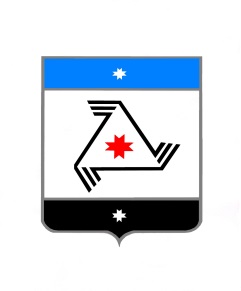 АДМИНИСТРАЦИЯ МУНИЦИПАЛЬНОГО ОБРАЗОВАНИЯ «БАЛЕЗИНСКИЙ РАЙОН»«БАЛЕЗИНО ЁРОС»  МУНИЦИПАЛ КЫЛДЫТЭТЛЭН АДМИНИСТРАЦИЕЗП О С Т А Н О В Л Е Н И Е   02 июля  2020 г.                                                                      	               № 676О внесении изменений в постановление  Администрации муниципального образования «Балезинский район» от 14 января 2020 г. № 7 «Об утверждении реестра мест (площадок) накопления твердых коммунальных отходов в муниципальном  образовании «Балезинский район»В соответствии с федеральными законами от 06 октября 2003 г. № 131-ФЗ "Об общих принципах организации местного самоуправления в Российской Федерации", от 24 июня 1998 года №89-ФЗ «Об отходах производства и потребления», постановлением Правительства РФ от 21 августа 2018 года №1039 «Об утверждении Правил обустройства мест (площадок) накопления твердых коммунальных отходов  и ведения их реестра» ПОСТАНОВЛЯЮ:1.Внести в постановление Администрации муниципального образования «Балезинский район» от 14 января 2020 г. № 7 «Об утверждении реестра мест (площадок) накопления твердых коммунальных отходов в муниципальном  образовании «Балезинский район» изменения, изложив в новой редакции приложение №1 (прилагается).2.Настоящее постановление разместить на официальном сайте Администрации муниципального образования «Балезинский район».3.Контроль за исполнением данного постановления возложить на заместителя главы Администрации муниципального образования «Балезинский район» по вопросам строительства и ЖКХ.И.о. Главы муниципального образования «Балезинский район»                                                                     Е.А. Касимова